Worthy Grand Matron of the Grand Chapter of Washington - Order of the Eastern Star email: oeswhales@gmail.com 134th Session of Grand Chapter in Wenatchee Dear Members, It is hard to believe but we are at the halfway mark for this Whaley fun year. It has been a lot of fun, a lot traveling, and a lot of friendships made and rekindled along the way. The OV’s are almost done, and they have been well attended by the membership and for that I thank you so very much. Now it is time to get to work on the “OCEANS OF BLESSINGS” Grand Session in Wenatchee. This year is our Official Visit of the General Grand Chapter with MWGM Glenda Winchester and MWGP Lon Lowry. Please plan on attending and visiting with them. 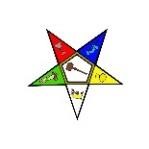 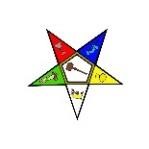 WGP Chuck and I hope you will save the dates June 25-28th on your calendars.  The fun begins Sunday June 25th, with Ritual Competition and the “Beach Ball” Gala that same evening. There is also a Wine Tour that day. The committees have been working hard and we know you will have a whale of a good time. Monday will be the welcoming of our youth groups and civic leaders and other leaders of concordant organizations. And official opening on Monday evening.  Tuesday is the elections of Grand Officers and the 50-year members & new member lunch everyone is invited to attend the lunch.  Wednesday is the installation of the new Grand Officers.   Safe travels,Whale Hugs & Starfish Wishes, Pam Rookard Worthy Grand Matron 